draft/final wetland & stream assessment REPORT							      XX Region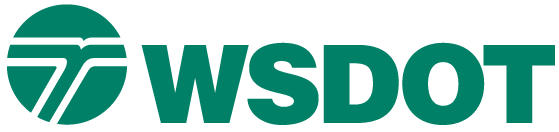 Project NameMonth Day, YearPrepared By:Biologist Name, TitlePhone NumberWSDOT Office/Consultant NameProject Engineer:PE Name, Project EngineerPhone NumberWSDOT OfficeOther Contributors and Role:Contributor Name, Title, WSDOT Office/Consultant Name, roleContributor Name, Title, WSDOT Office/Consultant Name, roleContributor Name, Title, WSDOT Office/Consultant Name, roleContributor Name, Title, WSDOT Office/Consultant Name, roleTitle VI Notice to Public It is the Washington State Department of Transportation’s (WSDOT) policy to assure that no person shall, on the grounds of race, color, national origin or sex, as provided by Title VI of the Civil Rights Act of 1964, be excluded from participation in, be denied the benefits of, or be otherwise discriminated against under any of its federally funded programs and activities. Any person who believes his/her Title VI protection has been violated, may file a complaint with WSDOT’s Office of Equal Opportunity (OEO). For additional information regarding Title VI complaint procedures and/or information regarding our non-discrimination obligations, please contact OEO’s Title VI Coordinator at (360) 705-7090.Americans with Disabilities Act (ADA) Information This material can be made available in an alternate format by emailing the Office of Equal Opportunity at wsdotada@wsdot.wa.gov or by calling toll free, 855-362-4ADA(4232). Persons who are deaf or hard of hearing may make a request by calling the Washington State Relay at 711.Executive SummaryTextFiguresFigure 1. Vicinity Map	1Figure 2. Study area showing approximate wetland and stream locations	1Figure 3. Wetland boundaries	5Figure 4. Photo of typical wetland in the study area.	5Figure 5. Wetland X	7Figure 6. Stream X	8Figure 7. HTL field determination explanation	9Figure 8. Name of aquatic resource	9TablesTable 1. Wetlands delineated within the study area.	4Table 2. Functions and values of wetlands in the study area.	6Table 3. Wetland X summary	7Table 4. Streams within the study area.	8Table 5. Stream X summary	8Table 6. HTL summary	9Table 7. Name of aquatic resource summary	10AppendicesAppendix A. Background InformationAppendix A-1. Comparison of Observed and Normal PrecipitationAppendix A-2. Daily Precipitation for 10 Days Preceding Fieldwork, XXX, WashingtonAppendix A-3. Highest Predicted Tide DataAppendix A-4. U.S. Geological Survey Topographic MapAppendix A-5. National Wetland Inventory MapAppendix A-6. Natural Resource Conservation Service Soil Survey MapAppendix A-7. city of XX /XX County Wetland Inventory MapAppendix A-8. Aerial Photograph of Study Area, Washington 1ft 2017, 4 band, Statewide ImageryAppendix B. Wetland Delineation Data SheetsAppendix C. Wetland Rating FormsAppendix D. Wetland Functional Assessment SummariesAppendix E. Plan SheetsAcronyms & AbbreviationsCorps		U.S. Army Corps of EngineersDNR		Washington Department of Natural ResourcesEcology	Washington State Department of EcologyEEM		estuarine emergentHGM		hydrogeomorphic wetland classificationHTL		high tide lineI		interstateMP		milepostNRCS		U.S. Department of Agriculture Natural Resources Conservation ServiceNWI		National Wetlands InventoryOHWM	ordinary high water markPEM		palustrine emergentPEO		project engineer officePFO		palustrine forestedPSS		palustrine scrub-shrubSR		state routeWDFW		Washington State Department of Fish and WildlifeWSDOT	Washington State Department of TransportationWRIA		water resource inventory areaIntroductionThis report identifies the location of and describes wetlands, streams, and other waters within the study area for the project name project. This report will help the Washington State Department of Transportation (WSDOT) avoid and minimize impacts, apply for permits, and compensate for unavoidable impacts.All waters identified in this report are assumed to be under both US Army Corps of Engineers (Corps) and Washington State Department of Ecology (Ecology) jurisdiction.Proposed ProjectProject LocationText***Insert Figure Here and Fill Entire Page ***Vicinity MapProject Purpose and NeedTextProject DescriptionTextStudy AreaText***Insert Figure Here and Fill Entire Page***Study area showing approximate wetland and stream locationsMethodsThe following data sources were reviewed for information on precipitation, topography, drainage patterns, soils, vegetation, potential or known wetlands and streams in the project vicinity, and sensitive species and habitats:Antecedent Precipitation Tool Version 2.0 (U.S. Army Corps of engineers [Corps], 2023) OR U.S. Department of Agriculture Natural Resources Conservation Service (NRCS) Climate Data for XX County, Station XX, Washington (U.S. Department of Agriculture Natural Resources Conservation Service [NRCS], n.d.a).U.S. Geological Survey topographic maps (U.S. Geological Survey, n.d.).National Wetlands Inventory (NWI) maps (U.S. Fish and Wildlife Service, n.d.).NRCS Web Soil Survey for XX County, Washington (NRCS, 2019) and Washington State Hydric Soils (NRCS, n.d.b). XX County/City Wetland Inventory Map (Citation, XXXX) . Aerial photograph, Washington 1ft 2017, 4 band, Statewide Imagery. Wetlands of High Conservation Value and Washington State threatened, endangered, and sensitive plants (Washington State Department of Natural Resources [DNR], n.d.).Federally listed threatened, endangered, or candidate wildlife species (Washington State Department of Fish and Wildlife [WDFW], 2018) and proposed and designated critical habitat (National Oceanic and Atmospheric Administration Fisheries, n.d.).WDFW Priority Habitats and Species (WDFW, n.d.b).Scientific plant names in this report are from the Corps National Wetland Plant List, version 3.5 (Corps, 2020).Fieldwork for this assessment was completed between Month Day, Year, and Month Day, Year by WSDOT OR Consultant Firm wetland biologists names.Boundaries of waters within the study area were flagged by biologists and subsequently surveyed by a survey crew.Some waters have boundaries extending beyond the study area. Boundaries extending outside of the study area were estimated using available mapping resources and visual observations from accessible areas. The city of XX/XX County buffers (city of XX 202X/XX County, 202X) were applied to wetlands, streams, and other waters in the project, in conjunction with Ecology tables for adjusting rating scores (2004 to 2014 versions with July 2018 modifications) (Washington State Department of Ecology, n.d.) and the Washington State Department of Natural Resources (DNR) Forest Practices Rules, water type classifications (DNR, 2022). WetlandsWetlands were delineated using routine methods described in: Corps of Engineers Wetlands Delineation Manual (Corps, 1987).Regional Supplement to the Corps of Engineers Wetland Delineation Manual: Arid West Region (Version 2.0) (AW Regional Supplement) (Corps, 2008). OR Regional Supplement to the Corps Wetland Delineation Manual: Western Mountains, Valleys, and Coast Region (Version 2.0) (WMVC Regional Supplement) (Corps, 2010).Wetlands were classified using the U.S. Fish and Wildlife Service classification system (Cowardin et al., 1979) and the hydrogeomorphic classification system (HGM) (Brinson, 1993). Wetlands were rated using the Washington State Wetland Rating System for Eastern OR Western Washington: 2014 Update (Hruby, 2014). The XX Municipal Code (city of XX/XX County, 202X) references the 2004 Rating System. Wetland functions were assessed using the Wetland Functions Characterization Tool for Linear Projects (BPJ tool) (Null et al., 2000).StreamsThe ordinary high water mark (OHWM) of each stream was delineated using Corps guidance for OHWM identification (Corps, 2005; Lichvar & McColley, 2008 OR Mersel & Lichvar, 2014). Fish presence was determined based on available WDFW Fish Passage Inventory (WDFW, n.d.a) and Fish Distribution data (WDFW & Northwest Indian Fisheries Commission, 2018).Impaired waters, those on the 303(d) list or covered by a Total Maximum Daily Load (TMDL), in the study area were identified using Ecology’s Water Quality Atlas website.Special designations were determined using the:Corps list of Navigable Waters of the United States in Washington State (Corps, 2008)National Wild & Scenic Rivers System website for Washington StateOthersHigh Tide Line Biologists coordinated with the Corps on date to determine HTL. The highest astronomical tide was used to delineate tidally influenced waters in the study area (Corps Seattle District, 2020). ORTo establish High Tide Line, biologists reviewed mean elevation of the Highest Predicted Tide data for the station name, Washington Station number XXX for the 10-year period between month day, year and month day, year (Citation, XXX).ORField indicators were observed on month day, year and used to establish HTL consistent with Anderson et al., 2016. Existing ConditionsLandscape SettingTextWatershed DescriptionTextClimateTextPrecipitationPrecipitation conditions were normal, drier than normal, OR wetter than normal for the three months prior to field work. X of the three months prior to field work were within the normal range with the second prior month drier than normal (Appendix A-1).  No, light, moderate, OR heavy precipitation was recorded in the ten days preceding field work (Appendix A-2).Growing SeasonTextResultsWetlandsTextWetlands delineated within the study area.a Wetland identifierb NWI Class based on vegetation: PFO = palustrine forested, PSS = palustrine scrub-shrub, PEM = palustrine emergent (Cowardin et al., 1979).c (Hruby, 2014)d X County/City wetland rating (city of XX 202X/XX County, 202X)e X County/City wetland buffer width based on wetland category and high intensity land use (city of XX 202X/XX County, 202X)TextSee the delineation data sheets and photos (Appendix B), wetland rating forms (Appendix C), functional assessment summaries (Appendix D), and plan sheets showing wetland locations (Appendix E) for additional details. ***Insert Figure Here and Fill Entire Page ***Wetland boundariesVegetationText***Insert Photo of Typical Wetland Vegetation and Size to Fit With Text and Page Format ***Photo of typical wetland in the study area.SoilsTextHydrologyTextWetland FunctionsTextFunctions and values of wetlands in the study area.a  “-“ indicates that the function is not present“X” indicates the function is present“X*” indicates a principal function of the wetland***Delete this Text, then Insert Photo***Wetland XWetland X summaryStreamsTextStreams within the study area.a DNR Water Types: Type S = shorelines of the state, Type F = fish bearing or with physical criteria to support potential fish use, Type Np = non-fish bearing perennial, Type Ns = non-fish bearing seasonal (DNR, 2022)b city of XX/XX County buffers applied (city of XX/XX County, 202X)***Delete this Text, then Insert Photo***Stream XStream X summarya Documented fish species known to occur in the stream from available data sources (WDFW, n.d.a; WDFW & Northwest Indian Fisheries Commission, 2018).High Tide LineTextDelete this Text, then Insert Photo***HTL field determination explanationHTL summaryaHTL elevation relative to station name and numberOther Aquatic ResourcesTextDelete this Text, then Insert Photo***Name of aquatic resourceName of aquatic resource summarya Documented fish species known to occur in the stream from available data sources (WDFW, n.d.a; WDFW & Northwest Indian Fisheries Commission, 2018).LimitationsThis assessment report documents the investigation, best professional judgment, and conclusions of WSDOT based on the site conditions encountered at the time of this study. The delineation was performed in compliance with accepted standards for professional wetland biologists and applicable federal, state, and local laws and ordinances, and WSDOT policies and guidance. The information contained in this report is correct and complete to the best of our knowledge. This report is a preliminary jurisdictional determination of wetlands and other waters until it has been reviewed and approved in writing by the appropriate jurisdictional authorities. The final determination of the wetland boundary, classification, and required setback and buffer will be made by local, state, and federal jurisdictions.This delineation is valid for five years from the date of the report unless new information warrants a revision on a more frequent basis (Corps, RGL 05-02).ReferencesAnderson, P.S., Meyer, S., Olson, P., & Stockdale, E. (2016, October). Determining the Ordinary High Water Mark for Shoreline Management Act Compliance in Washington State (Publication No. 16-06-029). Washington State Department of Ecology. https://apps.ecology.wa.gov/publications/summarypages/1606029.html Brinson, M.M. (1993). A hydrogeomorphic classification for wetlands. (Publication No. WRP-DE-4). U.S. Army Corps of Engineers Waterways Experiment Station. https://wetlands.el.erdc.dren.mil/pdfs/wrpde4.pdf  city of XXX. (Year, Month Day Published). city of XXX Municipal Code. Chapter XXX Critical Areas and Resource Lands, Section XXX Wetlands, and Section XXX Fish and Wildlife Habitat Conservation Areas. add linkCowardin, L.M., Carter, V., Golet, F.C., & LaRoe ET. (1979). Classification of wetlands and deepwater habitats of the United States. U.S. Fish and Wildlife Service. (Publication No. FWS/OBS-79/31). https://www.fws.gov/wetlands/documents/classification-of-wetlands-and-deepwater-habitats-of-the-united-states.pdf Hruby, T. (2014). Washington State Wetland Rating System for Eastern Washington-2014 (Publication No. 14-06-030). Washington Department of Ecology. https://ecology.wa.gov/Water-Shorelines/Wetlands/Tools-resources/Rating-systemsHruby, T. (2014). Washington State Wetland Rating System for Western Washington-2014 (Publication No. 14-06-029). Washington Department of Ecology. https://ecology.wa.gov/Water-Shorelines/Wetlands/Tools-resources/Rating-systems Lichvar, R.W., & McColley, S.M. (2008). A Field Guide to the Identification of the Ordinary High Water Mark (OHWM) in the Arid West Region of the Western United States (Publication No. TR-08-12). US Army Corps of Engineer Research and Development Center. https://www.spl.usace.army.mil/Portals/17/docs/regulatory/JD/FinalOHWMManual_2008.pdfMersel, M.K., & Lichvar, R.W. (2014). A Guide to Ordinary High Water Mark (OHWM) Delineation for Non-Perennial Streams in the Western Mountains, Valleys, and Coast Region of the United States (Publication No. TR-14-13). US Army Corps of Engineer Research and Development Center. https://www.usace.army.mil/Missions/Civil-Works/Regulatory-Program-and-Permits/reg_supp/ National Oceanic and Atmospheric Administration Fisheries. (n.d.). Critical Habitat. Retrieved Month Day, Year, from https://www.arcgis.com/apps/MapJournal/index.html?appid=75e5f6b4387f4809b5a6b1f251e38bda#Null, W.S., Skinner, G., & Leonard, W. (2000). Wetland functions characterization tool for linear projects. Washington State Department of Transportation, Environmental Affairs Office. https://wsdot.wa.gov/sites/default/files/2021-10/Env-Wet-FunctionCharacterTool.pdf United States v. Washington, No. C70-9213 (W.D. Wash. Mar. 29, 2013)U.S. Army Corps of Engineers. (1987). Corps of Engineers wetlands delineation manual. (Publication No. Y-87-1 [online edition]). US Army Engineer Waterways Experiment Station. https://usace.contentdm.oclc.org/digital/collection/p266001coll1/id/4532/U.S. Army Corps of Engineers. (2005). Regulatory Guidance Letter 05-05 Ordinary High Water Mark Identification. Regulatory guidance letters. https://www.usace.army.mil/Missions/Civil-Works/Regulatory-Program-and-Permits/Guidance-Letters/U.S. Army Corps of Engineers. (2008, September). Regional Supplement to the Corps of Engineers Wetland Delineation Manual: Arid West Region (Version 2.0) (Publication No. TR-08-28). U.S. Army Corps of Engineer Research and Development Center. https://www.usace.army.mil/Missions/Civil-Works/Regulatory-Program-and-Permits/reg_supp/ U.S. Army Corps of Engineers. (2010, May). Regional Supplement to the Corps of Engineers Wetland Delineation Manual: Western Mountains, Valleys, and Coast Region (Version 2.0) (Publication No. TR-10-3). U.S. Army Corps of Engineer Research and Development Center. https://www.usace.army.mil/Missions/Civil-Works/Regulatory-Program-and-Permits/reg_supp/ U.S. Army Corps of Engineers. (2020). National Wetland Plant List, version 3.5. US Army Corps of Engineers. http://wetland-plants.usace.army.mil/nwpl_static/v34/home/home.htmlU.S. Army Corps of Engineers Seattle District. (2020, February 21). Special Public Notice. https://www.nws.usace.army.mil/Portals/27/docs/regulatory2/Public%20Notices/SPNs/20200221-HTL-SPN.pdf?ver=2020-02-21-162336-390U.S. Army Corps of Engineers. (2023, June 27) Antecedent Precipitation Tool, Version 2.0. US Army Corps of Engineers. Retrieved Month Day, Year from Release APT v2.0.0 · erdc/Antecedent-Precipitation-Tool · GitHubU.S. Department of Agriculture Natural Resources Conservation Service. (2015). Chapter 19 Hydrology Tools for Wetland Identification and Analysis. Part 650 Engineering Field Handbook (pp.19-85 - 19-89). https://directives.sc.egov.usda.gov/OpenNonWebContent.aspx?content=37808.wbaU.S. Department of Agriculture Natural Resources Conservation Service. (2019, July 31). Web Soil Survey. US Department of Agriculture. https://websoilsurvey.sc.egov.usda.gov/App/HomePage.htmU.S. Department of Agriculture Natural Resources Conservation Service.(n.d. a). Field Office Technical Guide. US Department of Agriculture. Climate Data for XX County, Station XX, Washington 45XXXX. Retrieved Month Day, Year from http://agacis.rcc-acis.org/U.S. Department of Agriculture Natural Resources Conservation Service. (n.d. b). State Soil Data Access (SDA) Hydric Soils List: XXX County (WA). Retrieved Month Day, Year from https://www.nrcs.usda.gov/publications/query-by-state.html   U.S. Fish and Wildlife Service. (n.d.). National Wetlands Inventory Wetlands Mapper. Retrieved Month Day, Year from https://www.fws.gov/program/national-wetlands-inventory/wetlands-mapperU.S. Geological Survey. (n.d.) US Topo: Maps for America. Retrieved Month Day, Year from https://www.usgs.gov/core-science-systems/national-geospatial-program/us-topo-maps-america?qt-science_support_page_related_con=0#qt-science_support_page_related_conWashington State Department of Ecology. (n.d.) Tables for adjusting rating scores (2004 to 2014 versions with July 2018 modifications). Wetland rating system. https://ecology.wa.gov/Water-Shorelines/Wetlands/Tools-resources/Rating-systemsWashington State Department of Natural Resources. (2022, September). Forest Practices Application Mapping Tool. Retrieved Month Day, Year from https://fpamt.dnr.wa.gov/default.aspxWashington State Department of Natural Resources. (n.d.). The Washington Natural Heritage Program Data Explorer. Retrieved Month Day, Year from https://www.dnr.wa.gov/NHPdataexplorerWashington State Department of Fish and Wildlife. (n.d.a). Washington State Fish passage. Retrieved Month Day, Year from https://geodataservices.wdfw.wa.gov/hp/fishpassage/index.htmlWashington State Department of Fish and Wildlife. (n.d.b). PHS on the Web. Retrieved Month Day, Year from https://geodataservices.wdfw.wa.gov/hp/phs/ Washington State Department of Fish and Wildlife. (2018, January 31). Wildlife Occurrence Points, Species. Retrieved Month Day, Year from WSDOT GIS Workbench Pro 3.1.241833.Washington State Department of Fish and Wildlife, & Northwest Indian Fisheries Commission. (2018, January 31). Salmonid Stock Inventory & Statewide Integrated Fish Distribution datasets. These two data sets combine into a WSDOT accessed GIS layer titled Fish Species of Interest. Retrieved Month Day, Year from WSDOT GIS Workbench Pro 3.1.241833.Background InformationAppendix A includes the following sub-appendices:A-1	Comparison of Observed and Normal Precipitation for XXX, WashingtonA-2	Daily Precipitation for 10 Days Preceding Fieldwork, XXX, WashingtonA-3	Highest Predicted Tide DataA-4	U.S. Geological Survey Topographic MapA-5	National Wetland Inventory Map A-6	Natural Resource Conservation Service Soil Survey MapA-7	XXX County/City Wetland Inventory MapA-8	Aerial photograph, Washington 1ft 2017, 4 band, Statewide ImageryComparison of Observed and Normal PrecipitationThe Regional Delineation Supplement Version 2.0 (Corps, 2008 OR 2010) recommends using methods described in Chapter 19 in Engineering Field Handbook (NRCS, 2015) to determine if precipitation occurring in the three full months prior to the site visit was normal, drier than normal, or wetter than normal.  Actual rainfall is compared to the normal range of the 30-year average. The following table shows this information.Monthly precipitation data for XXX, Washington.a NRCS, n.d.ab Conditions are considered normal if they fall within the low and high range around the average.Note: 	If sum is								Condition value:	 6  -  9 	then prior period has been drier than normal			Dry (D)         = 110 - 14	then period has been normal 					Normal (N)   = 2	15 - 18	then period has been wetter than normal				Wet (W)       = 3Conclusions: Drier than normal, Normal, Wetter than normal precipitation conditions were present prior to the Month Day, Year field visit.Daily Precipitation for 10 Days Preceding Fieldwork, XXX, WashingtonTo determine if light, moderate, or heavy precipitation occurred in the 10 days prior to field work, the 10-day total is compared to 1/3 of the monthly average precipitation for the month evaluated (NRCS n.d.a).Daily precipitation data preceding the Month Day, 20XX field visit for XXX, Washington.a NRCS n.d.a“T” values indicate a trace value was recorded.Conclusions: Light, Moderate, Heavy precipitation was recorded in the ten days preceding field work.Highest Predicted Tide DataMean elevation of HPT over a 10-year period from Month Day, Year to Month Day, Year (National Oceanic and Atmospheric Administration, XXXX)Mean elevation of HPT = XX.XXU.S. Geological Survey Topographic Map***Insert Figure Here and Fill Entire Page ***National Wetland Inventory Map***Insert Figure Here and Fill Entire Page ***Natural Resource Conservation Service Soil Survey Map***Insert Figure Here and Fill Entire Page ***city of XX /XX County Wetland Inventory Map***Insert Figure Here and Fill Entire Page ***Aerial Photograph of Study Area, Washington 1ft 2017, 4 band, Statewide Imagery***Insert Figure Here and Fill Entire Page ***Wetland Delineation Data SheetsAppendix B includes the following sample point data sheets:W1-SP1W1-SP2W2-SP1W2-SP2W2-SP3Wetland Rating FormsAppendix C includes wetland rating forms and all required figures for each wetland. Wetland Functional Assessment SummariesPlan SheetsWetlandaCowardinbHGMEcology ratingcLocal Jurisdiction ratingdWetland Size (acre)Buffer Width (feet)eTotalFunction/ValueaW1W2W3W4W5W6W7W8W9W10Sediment RemovalNutrient and Toxicant RemovalFlood Flow AlterationErosion Control & Shoreline StabilizationProduction & Export of Organic MatterGeneral Habitat SuitabilityHabitat for Aquatic InvertebratesHabitat for AmphibiansHabitat for Wetland-Associated MammalsHabitat for Wetland-Associated BirdsGeneral Fish HabitatNative Plant RichnessEducational or Scientific ValueUniqueness and HeritageLocationWest of SR 000, north of XXX Blvd, and south of XXX CreekLocal Jurisdictioncity of XX/XX CountyEcology Rating (2014)Local Ratingcity of XX/XX CountyBuffer WidthXX feet Wetland SizeXX.XX acresCowardin ClassHGM ClassWetland Data Sheet(s)Appendix B; Sampling Point W1-SP1 Upland Data Sheet(s)Appendix B; Sampling Point W1-SP2Dominant VegetationTrees – Sitka spruce (Picea sitchensis)Shrubs – hardhack (Spiraea douglasii)Herbaceous – small-fruited bulrush (Scirpus microcarpus), slough sedge (Carex obnupta)SoilsSoil matrices of 10YR 3/2 with redoximorphic concentrations were observed throughout the upper 16 inches of the soil surface. Indicator Redox Dark Surface (F6) met.HydrologyHillside seeps are the primary hydrology source for this wetland. The lowest area of the wetland abutting XXX Creek receives occasional overbank flows and regular hyporheic flow. Shallow inundation to three inches was observed small depressional areas nearest the creek. Indicators Inundation (A1) and Saturation (A3) met.Rationale for DelineationSlope and riverine wetland with hydric soils, supports hydrophytic vegetation, and has soils saturation in August during a drier part of the growing season. Hydric soils were helpful in determining the wetland boundary. Wetland soils had matrices of chroma 2. Upland areas directly adjacent had soil matrices of chroma 3.Rationale for Local RatingThe  XXX County Municipal Code classifies wetlands based on the Washington State Wetland Rating System and on land use intensity (XXX County 2020). Wetland X rates as a Category XX.FunctionsIn general water quality and hydrologic functions are lacking or of low quality. The wetland provides moderate to high habitat functions. Functions summaries provided in Table 2 and Appendix D.Buffer ConditionBuffer ranges from forested areas dominated by native conifers to mowed and managed grasslands. Forested buffer provides screening and habitat functions. Mowed areas of the buffer provided little buffering function.Stream NameDNR Water TypeaBuffer Width (feet) bStream NameDNR Water TypeaBuffer Width (feet) bStream Name  WRIA NameWDFW Site IDLocal JurisdictionCity of XX/XX CountyDNR Water TypeLocal Stream RatingBuffer WidthXXX feetDocumented Fish Usea list species Location of Stream Relative to Project CorridorThe creek parallels the entire project, and crosses the project twice, once near the beginning and end.ConnectivityFlows south from   to the  near SR 000Fish HabitatThe stream is well shaded by riparian vegetation. Several pools and riffles were observed throughout the length within the project study area.Water QualityThe creek is listed on the 303(d) list for Washington State for fecal coliform turbidity.Special DesignationsThis stream does not have any special designations.Riparian/Buffer ConditionThe existing buffer west of the creek has mature forest. Vegetation in the riparian buffer is a combination of Sitka alder and serviceberry.  SR 000 borders some of the riparian areas within the project.Tidal Water Name  Local JurisdictionWRIACity/County Shoreline Master Program shoreline designationHTL elevationaBuffer WidthXXX feetLocation Relative to Project CorridorField indicators above the HTLField indicators below the HTLBuffer ConditionWater NameWRIA NameLocal JurisdictionDNR Water TypeBuffer WidthXXX feetDocumented Fish Usea list species Location of Water Relative to Project CorridorConnectivityFlows south from   to the  near SR 000Fish HabitatThe lake is well shaded by riparian vegetation. Water QualityThe lake is listed on the 303(d) list for Washington State for fecal coliform turbidity.Special DesignationsBuffer ConditionThe existing buffer west of the lake has mature forest. Vegetation in the buffer is a combination of Sitka alder and serviceberry.Month3 yrs. in 10 less thanaAveragea3 yrs. in 10 more thanaRain fallaCondition dry, wet, normalbCondition ValueMonth weight valueProduct of previous two columns1st prior month32nd prior month23rd prior month1SumDate (20XX)Daily Precipitation (inches)aMonth DateX.XXSum DateHPT elevationSummary of Functions and ValuesProject:                     Wetland ID:Cowardin Class:      HGM:            Ecology Rating:      city of X/X County Rating:Assessed by:           Date:Summary of Functions and ValuesProject:                     Wetland ID:Cowardin Class:      HGM:            Ecology Rating:      city of X/X County Rating:Assessed by:           Date:Summary of Functions and ValuesProject:                     Wetland ID:Cowardin Class:      HGM:            Ecology Rating:      city of X/X County Rating:Assessed by:           Date:Summary of Functions and ValuesProject:                     Wetland ID:Cowardin Class:      HGM:            Ecology Rating:      city of X/X County Rating:Assessed by:           Date:Summary of Functions and ValuesProject:                     Wetland ID:Cowardin Class:      HGM:            Ecology Rating:      city of X/X County Rating:Assessed by:           Date:Summary of Functions and ValuesProject:                     Wetland ID:Cowardin Class:      HGM:            Ecology Rating:      city of X/X County Rating:Assessed by:           Date:Function/Value Y         NRationale (qualifiers & attributes) Principal FunctionCommentsFlood flow alterationSediment removalNutrient and toxic removalErosion control & shoreline stabilizationProduction of organic matter and its exportGeneral habitat suitabilityHabitat for aquatic invertebratesHabitat for amphibiansHabitat for wetland-associated mammalsHabitat for wetland-associated birdsGeneral fish habitatNative plant richnessEducational or scientific useUniqueness & heritage